Pracovní listyzodpovězte následující otázkySprávnou odpověď označte v příslušném řádku křížkem .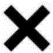 Ve vnitropodnikové (interní) komunikaci se zaměstnanec ohledně prevence pracovních rizik a všeho, co se týká bezpečnosti a ochrany zdraví při práci, nejprve obrací na: Podle směru šíření informací dělíme vnitropodnikovou (interní) komunikaci na vertikální, horizontální a diagonální. Který typ komunikace je typický pro komunikaci vedoucího zaměstnance se zaměstnancem (ve směru od nadřízeného k podřízenému) a naopak?Odmítnout výkon práce bez postihu smí zaměstnanec, když …:Odmítnout výkon práce bez postihu smí zaměstnanec také, když … :vyřešte úkolDo následující tabulky dopište pořadové číslo obrázku, k němuž má uvedený text vztah. Připomenete si, co se může stát, když se podceníme riziko nebo jsme málo obezřetní.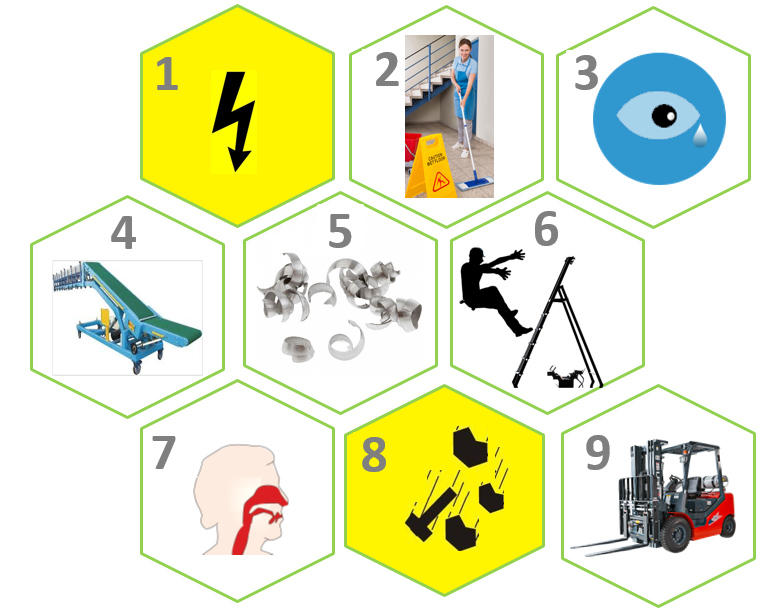 vyřešte úkolDoplňte:Aby nedocházelo k pracovním úrazům, musí jim zaměstnanci i zaměstnavatel  ………….. .  Jinými slovy, je třeba se zaměřit na (co?): ……………..  ……..……. . Ta přímo souvisí s …………..   …………. .Co je zaměstnanec povinen sdělovat svému nejbližšímu přímému nadřízenému (vedoucímu pracovníkovi)?oznamovat nedostatky a závady na ….………, které ohrožují nebo by bezprostředně a závažným způsobem mohly ohrozit bezpečnost nebo ……… zaměstnanců při práci, zejména hrozící vznik mimořádné ……………. nebo nedostatky organizačních opatření, závady nebo poruchy ………………… zařízení a ochranných systémů určených k jejich zamezení,bezodkladně oznamovat svůj pracovní ……, pokud mu to jeho zdravotní stav dovolí, a pracovní úraz jiného zaměstnance, popřípadě úraz jiné osoby, kterého byl ……………. .vyřešte úkolSprávnou odpověď označte v příslušném řádku křížkem .Slovo „komunikace“ má více významů. Z gramatického hlediska se jedná o:ředitele svého nejbližšího nadřízeného (vedoucího zaměstnance)zástupce odborové organizacevertikálníhorizontálnídiagonálníse odůvodněně domnívá, že práce, která mu byla uložena, ohrožuje jeho život nebo zdraví, popřípadě život nebo zdraví jiných osob se mu uložená práce vůbec nezamlouváse odůvodněně domnívá, že práce, která mu byla uložena, není v souladu s výrobním programem podnikuse odůvodněně domnívá, že práci, která mu byla uložena, nemůže v požadovaném termínu stihnoutví, že by ji kolega udělal lépepro práci, která mu byla uložena, nemá požadovanou kvalifikaci, není pro ni zaškolen, nebo pro ni není zdravotně způsobilýOdlétnutí obráběných částí výrobku s možným zapíchnutím do oka, ruky nebo jiné části těla.Zasažení (poleptání) sliznice očí chemikálií nebo její podráždění.Pád předmětu, nářadí nebo výrobku z výšky na pracovníka, zasypání osoby materiálem. Pád pracovníka ze žebříku, schůdků, vyvýšených míst.Střet s vysokozdvižným vozíkem.Zasažení (úraz) elektrickým proudem. Vdechnutí škodlivého prachu, chemických zplodin.Uklouznutí a upadnutí na mokré podlaze.Vtažení ruky nebo jiné části těla do mechanismu běžícího pásového dopravníku.homonymumsynonymumantonymum